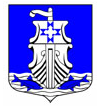 Администрациямуниципального образования«Усть-Лужское сельское поселение»муниципального образования«Кингисеппский муниципальный район»Ленинградской областиПОСТАНОВЛЕНИЕОб утверждении нормативных затрат на обеспечении функций администрации МО «Усть-Лужское сельское поселение» и подведомственных учреждений.В соответствии со ст. 19 Федерального закона от 05.04.2013 № 44-ФЗ «О контрактной системе в сфере закупок товаров, работ, услуг для обеспечения государственных и муниципальных нужд», постановлением Правительства РФ от 13.10.2014 № 1047 «Об общих правилах определения нормативных затрат на обеспечение функций государственных органов, органов управления государственными внебюджетными фондами и муниципальных органов, включая соответственно территориальные органы и подведомственные казенные учреждения», постановлениями Администрации Усть-Лужского сельского поселения от 30.05.2016 № 98 «Об утверждении требований к порядку разработки и принятия правовых актов о нормировании в сфере закупок, содержанию указанных актов и обеспечению их исполнения для муниципальных нужд МО «Усть-Лужское сельское поселение» Ленинградской области», от 00.00.2016 № 000 «Об утверждении Правил определения нормативных затрат на обеспечение функций органов местного самоуправления МО «Усть-Лужское сельское поселение» и подведомственных учреждений администрация ПОСТАНОВЛЯЕТ.1. Утвердить нормативные затраты на обеспечении функций администрации МО «Усть - Лужское сельское поселение» и подведомственных учреждений (приложение).2. Разместить данное постановление на официальном сайте администрации МО «Усть-Лужское сельское поселение» в сети Интернет. 3. Настоящее постановление вступает в силу со дня его официального опубликования. 4. Контроль за исполнением настоящего постановления оставляю за собой.Глава администрации МО«Усть-Лужское сельское поселение»		П. П. ЛиминУтвержденопостановлением администрацииМО «Усть-Лужское сельское поселение»от 00.00.2016г. №   000( приложение)Нормативные затраты на обеспечение функцийадминистрации Усть-Лужское сельское поселение и подведомственных учреждений.Общие подходы к определению нормативных затрат (далее – Общие подходы) применяются на обеспечение деятельности Усть-Лужского сельского поселенияв части закупок товаров, работ, услуг для обоснования в соответствии с частью 2 статьи 18 Федерального Закона от 05.04.2013 № 44-ФЗ «О контрактной системе в сфере закупок товаров, работ, услуг для обеспечения государственных и муниципальных нужд» объекта и (или) объектов закупки, наименования которых включаются в планы закупок (далее – нормативные затраты).В соответствии с постановлением Администрации Усть-Лужского сельского поселения_________ № _____ «Об утверждении Правил определения нормативных затрат на обеспечение функций администрации МО «Усть-Лужского сельское поселение»определяются на обеспечение деятельности администрации Усть - Лужского сельского поселения по следующим направлениям:1.Затраты на оплату услуг связи, в том числе- затраты на оплату услуг почтовой связи;- затраты на оплату услуг специальной связи;- затраты на оплату услуг по передаче данных с использованием информационно-телекоммуникационной сети «Интернет»;- иные затраты, относящиеся к затратам услуг связи.2.Затраты на транспортные услуги, в том числе:-затраты по договору об оказании услуг перевозки (транспортировки) грузов;-затраты на оплату услуг аренды транспортных средств;-затраты на оплату разовых услуг пассажирских перевозок;-затраты на оплату проезда работника к месту нахождения учебного заведения и обратно;-затраты на оплату проезда работника к месту работы и обратно;-иные затраты, относящиеся к затратам на транспортные услуги.3.Затраты на оплату расходов по договорам об оказании услуг, связанных с проездом и наймом жилого помещения в связи с командированием работников, заключаемым со сторонними организациями.4.Затраты на коммунальные услуги, в том числе- затраты на электроснабжение;- затраты на теплоснабжение;- затраты на холодное водоснабжение и водоотведение.5. Затраты на содержание имущества;- затраты на содержание и техническое обслуживание помещений;- затраты на техническое обслуживание и ремонт транспортных средств;- затраты на техническое обслуживание и регламентно-профилактический ремонт бытового оборудования;- затраты на техническое обслуживание и регламентно-профилактический ремонт иного оборудования;- затраты на оплату услуг лиц, привлекаемых на основании гражданско-правовых договоров;- иные затраты, относящиеся к затратам на содержание имущества в рамках затрат.6.затраты на приобретение прочих работ и услуг, не относящихся к затратам на услуги связи, транспортные услуги, оплату расходов по договорам об оказании услуг, связанных с проездом и наймом жилого помещения в связи с командированием работников, заключаемым со сторонними организациями, а также к затратам на коммунальные услуги, аренду помещений и оборудования, содержание имущества, в том числе:- затраты на оплату типографских работ и услуг, включая приобретение периодических печатных изданий;- затраты на оплату услуг лиц, привлекаемых на основании гражданско-правовых договоров;- затраты на проведение предрейсового и послерейсового осмотра водителей транспортных средств;- затраты на аттестацию специальных помещений;- затраты на проведение диспансеризации работников;- затраты на монтаж (установку), дооборудование и наладку оборудования;- затраты на оплату услуг вневедомственной охраны;- затраты на приобретение полисов обязательного страхования гражданской ответственности владельцев транспортных средств;- затраты на оплату труда независимых экспертов;- иные затраты, относящиеся к затратам на приобретение прочих работ и услуг.7. Затраты на приобретение основных средств, в том числе- затраты на приобретение транспортных средств;- затраты на приобретение мебели;- затраты на приобретение систем кондиционирования;       - затраты на приобретение компьютеров; офисной техники; - затраты на приобретение носителей информации;        - затраты на приобретение рабочих станций, принтеров, МФУ, копировальных и факсимильных аппаратов;- иные затраты, относящиеся к затратам на приобретение основных средств в рамках затрат.8. Затраты на приобретение нематериальных активов, в том числе- затраты на приобретение бланочной продукции;- затраты на приобретение канцелярских принадлежностей;- затраты на приобретение хозяйственных товаров и принадлежностей;- затраты на приобретение горюче-смазочных материалов;- затраты на приобретение запасных частей для транспортных средств;- затраты на приобретение материальных запасов для нужд гражданской обороны.Нормативы количества, нормативы цены и нормативные затраты служат основой для планирования расходов на плановый период. При проведении закупок НМЦК определяется по основаниям статьи 22 Федерального Закона от 05.04.2013 № 44-ФЗ «О контрактной системе в сфере закупок товаров, работ, услуг для обеспечения государственных и муниципальных нужд» (далее – Федеральный закон). Общий объем затрат, связанных с закупкой товаров, работ, услуг, рассчитанный на основе нормативных затрат не может превышать объем доведенных лимитов бюджетных обязательств на закупку товаров, работ, услуг в рамках исполнения сметы расходов.Глава администрации «Усть-Лужское сельское поселение» имеет право регулировать наименование, количество, виды и структуру затрат, при условии, что фактические расходы не превысят расчетные нормы.В отношении товаров, относящихся к основным средствам, устанавливаются сроки их полезного использования в соответствии с требованиями законодательства Российской Федерации о бухгалтерском учете или исходя из предполагаемого срока их фактического использования. Нормативы количества, нормативы цены и нормативные затраты на приобретение товаров, работ, услуг.1.1. Нормативы затрат на повременную оплату местных, междугородних и международных телефонных соединений1.2.Нормативы затрат на «Оплату услуг по передаче данных с использованием информационно-телекоммуникационной сети «Интернет»1.3.Норматив затрат на «Услуги связи (приобретение конвертов, оправка писем)»1.4.Количество SIM-карт, абонентских номеров и цена услуги подвижной связи (интернет для Усть-Лужской сельской библиотеки)2.1.Нормативы затрат «На оплату услуг по перевозке (транспортировке) грузов» *2.2.Нормативы затрат «На оплату услуг пассажирских перевозок» *2.3.Нормативы затрат на оплату проезда к месту работыи обратно**Примечание: количество услуг по перевозке (транспортировки) грузов может отличаться от приведенного в зависимости от решаемых задач. При этом закупка указанных услуг осуществляется в пределах, утвержденных на эти цели, лимитов бюджетных обязательств3.Нормативы затрат на оплату командировочных расходов **Примечание: Количество человек, направляемых в командировку, может быть изменено по распоряжению главы администрации Усть-Лужского сельского поселения. При этом закупка осуществляется в пределах доведенных лимитов бюджетных обязательств на обеспечение деятельности администрации Усть-Лужского сельского поселения.4. Нормативы потребления коммунальных услуг в натуральных показателях за год для учреждений.5.1. Нормативы затрат на «Техническое обслуживание и регламентно-профилактический ремонт вычислительной техники»*Примечание: Наименование и количество услуг, необходимых на техническое обслуживание и профилактический ремонта принтеров, МФУ и копировальных аппаратов, могут отличаться от приведенного в зависимости от решаемых администрацией Усть-Лужского сельского поселения задач. При этом оплата осуществляется в пределах доведенных лимитов бюджетных обязательств на обеспечение деятельности администрации.5.2.Нормативы затрат на «Техническое обслуживание ремонт транспортных средств»Примечание: наименование и количество услуг, необходимых на техническое обслуживание и ремонт транспортных средств, могут отличаться от приведенного в зависимости от решаемых администрацией Усть-Лужского сельского поселения задач. При этом оплата осуществляется в пределах доведенных лимитов бюджетных обязательств на обеспечение деятельности администрации.5.3. Нормативы затрат «На содержание и техническое обслуживание помещений»6.1. Нормативы затрат на «Оплату услуг по сопровождению и приобретению программного обеспечения»6.2. Нормативы затрат на приобретение простых (неисключительных) лицензии на использование программного обеспечения по защите информации.	6.3.Нормативы затрат на приобретение электронных цифровых подписей:6.4 Нормативы затрат на сопровождение официального сайта администрации.6.5. Нормативы затрат на проведение предрейсового, послерейсового осмотра **Примечание: количество единиц осмотров определяется в соответствии с нуждами учреждений. При этом указанная закупка осуществляется в пределах, утвержденных на эти цели, лимитов бюджетных обязательств.6.6. Нормативы затрат на проведение аттестационных мероприятий для подведомственных учреждений**Примечание: количество единиц осмотров определяется в соответствии с нуждами учреждений. При этом указанная закупка осуществляется в пределах, утвержденных на эти цели лимитов, бюджетных обязательств.6.7. Нормативы затрат на проведение диспансеризации работников **Примечание: количество единиц осмотров определяется в соответствии с нуждами учреждений. При этом указанная закупка осуществляется в пределах, утвержденных на эти цели, лимитов бюджетных обязательств.6.8. Нормативы затрат на «Оплату обучения сотрудников, участие в учебных семинарах»6.9. Затраты на приобретение полисов обязательного страхования гражданской ответственности владельцев транспортных средств.
6.10.Нормативы затрат на «Оплату типографских работ и услуг, включая приобретение периодических печатных изданий»6.11.Нормативы затрат на «Оплату услуг лиц, привлекаемых на основании гражданско-правовых договоров»6.12.Нормативы затрат на «Оплату услуг вневедомственной охраны» **Примечание: Указанная закупка осуществляется в пределах, утвержденных на эти цели, лимитов бюджетных обязательств.7.1. Нормативы обеспечения при расчете нормативных затрат на приобретение мебели для управления образования и подведомственных учреждений **- обеспечиваются по мере фактического износа7.2. Нормативы затрат на «Приобретение компьютеров; офисной техники»7.3.Нормативные затраты на «Приобретение носителей информации»8.1.Норматив затрат на «Приобретение канцелярских принадлежностей»*- обеспечиваются по мере фактического износа8.2.Норматив затрат на «Приобретение хозяйственных товаров и принадлежностей»*- обеспечиваются по мере фактического износа8.2.Норматив затрат на «Горюче-смазочных материалов»8.3.Нормативные затраты на «Приобретение расходных материалов для различных типов оргтехники»** обеспечиваются по мере фактического износа00.00.2016 №000Наименование должностейКоличество абонентских номеров для передачи голосовой информации, используемых для местных телефонных соединенийПродолжительность местных телефонных соединений в месяц в расчете на 1 абонентский номер для передачи голосовой информацииКоличество абонентских номеров для передачи голосовой информации, используемых для междугородних телефонных соединенийПродолжительность междугородних телефонных соединений в месяц в расчете на 1 абонентский номер для передачи голосовой информацииРасходы на услуги связи1Все должности администрации  Усть-Лужского сельского поселения10Не более 300 мин5Не более 100 минЕжегодные расходы не более 72тыс. руб включительноУсть-Лужский  сельский Дом Культуры1Не более 300 мин1Не более 100 минЕжегодные расходы не более 11тыс. руб включительноУсть-Лужская сельская библиотека1Не более 300 мин1Не более 100 минЕжегодные расходы не более 11тыс. руб включительноN 
п/пНаименование 
показателяКоличество каналов передачи данных сети «Интернет»Ежемесячная абонентская плата (руб.) не болееЦена услуги в год (руб.) не более1Подключение и 
использование 
глобальной сети
ИнтернетФактическое наличие, но не более 22 600,0031 200,00N 
п/пНаименование 
показателяКоличество в годЦена услуги в год (руб.) не более1Конверты маркированные30084002Услуги почты (отправка писем)1504500№ п/пНаименование должностиКоличество SIM-карт, абонентских номеровЦена услуги подвижной связи на 1 абон. номер руб./мес.1.Усть-Лужская сельская библиотека1699,0№ п/пНаименование услугПредельное количество услуг/ в годСтоимость 1ед. услуги, руб. не более1Услуги перевозки (транспортировки) грузов85 000,00№ п/пНаименование услугПредельное количество услуг/ в годСтоимость 1ед. услуги, руб. не более1Услуги пассажирских перевозок424 000,00НаименованиеКоличество Стоимость, рублейПроезд к месту работы и обратно2 человекаНе более 200,00 рублей за 1 поездкуНаименованиеКоличество Стоимость, рублейПроезд к месту командирования и обратно12 человекНе более 3000,00 рублей за 1 поездкуНайм жилого помещения60 сутокНе более 1500,00 рублей за 1 сутки№ п/пНаименование учрежденийНаименование учрежденийЭлектроэнергиятыс. кВт*чТепловая энергияГкалХолодная водам3Водоотведениетыс. м311Администрация15-50909022Усть-Лужский сельский Дом Культуры1060151533Усть-Лужская сельская библиотека(колонка)1,5202N 
п/пНаименование показателяКоличество заправок (ремонта) на годНорматив цены в (руб.), не болееНормативные затраты (руб.), не болееЗаправка 1 ед. картриджа8400,0032 000,00Ремонт оргтехникиРемонт оргтехникиРемонт оргтехникиРемонт оргтехники1 ед. Системного блока24500,009000,001 ед. МФУ (принтера)43500,0014 000,001 ед. Ксерокса24500,009 000,001 ед. Сканера24500,009000,00N 
п/пНаименование показателяКоличество ремонта на годНорматив цены в (руб.), не болееНормативные затраты (руб.), не болееРемонт служебной автомашины425 000,00100 000,00№ п/пНаименованиеНормативные затраты (руб.), не болеев год, на 1 учреждение1Техническое обслуживание и регламентно-профилактический ремонт пожарной сигнализации и системы оповещения людей о пожаре в здании60 000,002Техническое обслуживание и регламентно-профилактический пожарных кранов13 000,003Оплата по договору ГПХ на уборку помещений145 000,00N 
п/пНаименование показателяКоличество лицензий в годСумма (руб.) в год, не болееЛицензия на использование ПО «КриптоАрм» установка программыне более 15000,00Консультационные услуги по сопровождению программы АЦК ФИНАНСЫ62 000,00Консультационные услуги по сопровождению программы (обновлению) Консультант Плюс100 000,00Договор ГПХ по техническому сервису персональных компьютеров123 000,00Услуги по продлению неисключительного права программы "Похозяйственный учет"не более 48 400,00Приобретение Клиентской лицензии на 1 рабочее место - 1С: зарплата и кадрыне более 16 300,00Работы по созданию и выдаче квалифицированногосертификата/ ЦентрИнформ /3000,00Неисключительное право испол. ПП "Контур - Экстерн"/ ЦентрИнформ /2 000,00Реконструкция «Компьютерной сети»45 000,00Информационно-технологическое сопровождение программы 1С:Предприятие30 000,00Консультационные услуги по сопровождению программы 1С№ п/пНаименованиеЕдиницаизмеренияНорма(не более)Предельная стоимостьв год (руб.)1.Простые (неисключительные) лицензии на использование антивирусного программного обеспечения по защите информациишт.1 (на одно автоматизированное рабочее место)1 500,00№ п/пНаименованиеЕдиницаизмеренияНорма(не более)Предельная стоимостьв год (руб.)1.Приобретение электронных цифровых подписейшт.1 (на одно автоматизированное рабочее место)3 000,00№ п/пНаименование программного обеспеченияКоличествоПредельная стоимостьв год (руб.)1.Размещение официального сайта администрации 1 31 200,00№ п/пНаименованиеПредельная цена проведения одного осмотра, рубПредельная цена за год, руб1Предрейсовый осмотр75,00Не более 20000,00№ п/пВиды мероприятийПериодичность проведения мероприятийСтоимость услуги за 1 ед., руб.1Аттестация рабочих мест по условиям труда1 раз /5 лет5 000,00№ п/пВиды мероприятийПериодичность проведения мероприятийПредельная стоимость услуги за 1 ед., руб.1Диспансеризация муниципальных служащих1 раз в год всех муниципальных служащих5 000,00Наименование Количество работников с учреждения Периодичность Переподготовка2 и более при необходимости1 раз в 3 годаПереподготовка5 и более при необходимости1 раз в 5 летПовышение квалификации4 и более при необходимостиежегодноОбучающий семинарне более 5ежегодноНаименованиеКоличество транспортных средствВсего затраты, руб.Приобретение полисов обязательного страхования гражданской ответственности владельцев транспортных средств18 000,00N 
п/пНаименованиеКоличество годовых подписок/ Предельная стоимостьв год (руб.)1Подписка (журналы и газеты) Усть-Лужской сельской библиотеки1№ п/пНаименованиеНормативные затраты (руб.), не болеев годОплата по договору ГПХ на оказание услуг по ведению секретариата Совета Депутатов155 000,00№ п/пНаименованиеНормативные затраты (руб.), не более в год1Пультовая охрана объектов (администрация)180 000,002Пультовая охрана объектов (Усть-Лужский сельский Дом Культуры)100 000,003Пультовая охрана объектов (Усть-Лужская сельская библиотека)45 000,00№ п/пНаименование Единица измеренияНормаПредельная цена приобретения за 1 ед.Кабинет руководителяКабинет руководителяКабинет руководителяКабинет руководителяКабинет руководителя1Стол руководителяШтука110 000,002Стол приставнойШтука14 000,003Стол для заседанийШтука1 10 000,004Стол журнальныйШтука13 000,005Стеллаж закрытый со стекломШтука215 000,006Шкаф платянойШтука115 000,007Кресло руководителяШтука18 000,008Стулья мягкиеШтука10 и более при необходимости1 000,00Приемная руководителяПриемная руководителяПриемная руководителяПриемная руководителяПриемная руководителя9Стол компьютерныйШтука15 000,0010Стол приставнойШтука12 000,0011Стеллаж закрытый со стекломШтука212 000,0012Тумба под оргтехникуШтука15 000,0013Шкаф платянойШтука112 000,0014Кресло рабочееШтука14 000,0015Стулья мягкиеШтукадо 61 000,0016Вешалка напольнаяШтука12 000,0017Шкаф металлический (сейф)штука115 000,00Кабинет заместителя руководителяКабинет заместителя руководителяКабинет заместителя руководителяКабинет заместителя руководителяКабинет заместителя руководителя18Стол руководителяШтука16 000,0019Стол приставнойШтука14 000,0020Стол для заседанийШтука18 000,0021Стол журнальныйШтука13 000,0022Стеллаж закрытый со стекломШтука112 000,0023Шкаф платянойШтука112 000,0024Кресло руководителяШтука16 000,0025Стулья мягкиеШтука10 и более при необходимости1 000,00Кабинет специалиста (-ов)Кабинет специалиста (-ов)Кабинет специалиста (-ов)Кабинет специалиста (-ов)Кабинет специалиста (-ов)26Стол компьютерныйШтука15 000,0027Тумба приставная (подкатная)Штука14 000,0028Стул мягкийШтука11 000,0029Стеллаж закрытый со стекломШтука1 / 2 специалистов10 000,0030Шкаф платянойШтука1 на кабинет12 000,0031Полка книжнаяШтука по необходимости1 000,0032Тумба под оргтехникуШтука Не менее 1 на кабинет5 000,00№ п/пТип устройстваЕд. изм.Расчет нормативного количества (по каждому типу устройств)Срок эксплуатации устройстваЦена, руб.(по каждому типу устройств)1Компьютер (системный блок, монитор, клавиатура и мышь)ед.Предельное количество компьютеров определяется по формуле: штатная численность х 1.60Не более 40000,002Ноутбукед.Предельное количество ноутбуков определяется по формуле: штатная численность х 1.6050 000,003Многофункциональное устройство для печати и копирования в формате А4ед.Предельное количество устройств печати определяется по формуле: штатная численность х 1.6015 000,004Калькуляторед.1 на каждого сотрудника601 000,00N 
п/пНаименование  
показателяНорма в годНорматив цены в (руб.), не более1Флэш-накопитель USB на 8Gb/16Gb (для хранения информации /  ключа ЭЦП)1 шт. на сотрудника900,002Внешний жесткий диск не менее 500 GB1 на администрацию8000N 
п/пНаименование  
показателяЕдиница 
измеренияНорматив количества в год (не более) на сотрудникаНорматив цены в (руб.), не болееБумага А4пач.15370,00Бумага А3пач.0,25520,00Бумага для факсашт.0,580,00Папка регистраторшт.2180,00Папка 60ф.шт.2150,00Папка 40ф.шт.2110,00Папка 100фшт.2200,00Папка дело (бумажные)шт.2510,00Скоросшиватель (бумажный)шт.2512,00Скоросшиватель(пластиковый)шт.360,00Ежедневникшт.1220,00Файлышт.1002,00Авторучкашт.525,00Клей- карандашшт.270,00Блок для записишт.290,00Календарь настенныйшт.1100,00Скрепкиуп.315,00Скобы степлерашт.515,00Степлершт.1*100,00Дыроколшт.1*190,00Антистеплершт1*60,00Набор зажимовшт.1*60,00Маркершт.230,00Карандашшт.55,00Клей ПВАшт.250,00Краска для печатей, штамповшт.1100,00Линейкашт.1*25,00Точилкашт.1*30,00Штрихшт.350,00Ножницышт.1*120,00Ластикшт.2*10,00Скотч широкийшт.155,00Скотч узкийшт.135,00Штемпельная подушкашт.1*120,00Салфетки для очистки оргтехникишт.2150,00Стержниуп.0,25300,00N 
п/пНаименование  
показателяЕдиница 
измеренияНорматив количества в год (не более) на сотрудникаНорматив цены в (руб.), не болееЗамкишт.1*1000,00Ткань для полам.375,00Ткань полотенечнаям.360,00Туалетная бумагашт.1210,00Мешки для мусорашт.20(всего в год)65,00Чистящее средствошт.1120,00Стеклоочистительшт.1140,00Перчатки резиновыеПар.2*50,00Перчатки х\бПар.1*20,00Мыло жидкое лит.4 (всего в год)100,00Порошок стиральныйшт.350,00Средство, моющееся для посудышт.6 (всего в год)100,00Лопата снегоуборочнаяшт.0,25*300,00Скребок для снегашт.0,25*1500,00Ведрошт.1(всего в год)150,00Салфетки бумажные       упак2180,00Салфетки для уборкиупак6 (всего в год)100,0Губки для мытьяупак10 (всего в год)10,00Метла пластиковаяшт.0,5*180,00Совок металлическийшт.0,25*60,00Грабли металлическиешт.0,25*100,00Черенокшт.0,5*120,00N 
п/пНаименование  
показателяЕдиница 
измеренияНорматив цены в (руб.), не болееДизельное топливолит.38,00Маслалит.800,00N 
п/пНаименование  
показателяГодовая норма на одно устройство (не более) шт.Норматив цены в (руб.), не болееКартридж 45000,00Клавиатура1500,00Мышь1250,00Аккумулятор для блоков бесперебойного питания 11500,00Монитор110 000,00Системный блок125 000,00